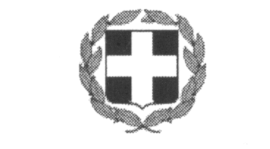 ΘΕΜΑ: Πρόσκληση εκδήλωσης ενδιαφέροντος για την οργάνωση   εκπαιδευτικής εκδρομής μαθητών του 2ου ΕΠΑΛ Ηρακλείου στη ΘεσσαλονίκηΗ Διευθύντρια του 2ου ΕΠΑ.Λ. Ηρακλείου προκηρύσσει την εκδήλωση ενδιαφέροντος από τα Ταξιδιωτικά Γραφεία για την πραγματοποίηση εκπαιδευτικής επίσκεψης μαθητών του σχολείου στα πλαίσια πολιτιστικού προγράμματος με τα παρακάτω στοιχεία:Προορισμός ΘεσσαλονίκηΤρείς (3)  διανυκτερεύσεις στη ΘεσσαλονίκηΧρονικό διάστημα αρχές Μάρτιου  2020 (η εκδρομή πρέπει να περιλαμβάνει Σαββατοκύριακο 7-8/3 ή 14-15/3)Η μετακίνηση από και προς τη Θεσσαλονίκη με δυνατούς συνδυασμούς:με πλοίο και οδικώς από Πειραιά και με αεροπλάνο από Θεσσαλονίκη καιμε αεροπλάνο προς και από ΘεσσαλονίκηΜαθητές 33-35Συνοδοί καθηγητές 3Η προσφορά θα πρέπει να περιέχει και να εξασφαλίζει:Ακτοπλοϊκά εισιτήρια ΗΡΑΚΛΕΙΟ – ΠΕΙΡΑΙΑ σε 4κλινες εσωτερικές καμπίνες με τουαλέτα για τους μαθητές και μονόκλινες καμπίνες για τους καθηγητές.  Θα προτιμηθεί πλοίο των Μινωικών Γραμμών .Αεροπορικά εισιτήρια ΗΡΑΚΛΕΙΟ-ΘΕΣΣΑΛΟΝΙΚΗ-ΗΡΑΚΛΕΙΟ. Θα προτιμηθεί απευθείας πτήση . Διαμονή για τρείς (3) διανυκτερεύσεις   με παροχή πρωινού  σε ξενοδοχείο στη Θεσσαλονίκη 3 ή περισσότερων αστέρων, σε ασφαλή περιοχή, κατά προτίμηση κοντά στο κέντρο της πόλης. . Η δυνατότητα ημιδιατροφής είναι επιθυμητή αλλά θα πρέπει να αναφερθεί ξεχωριστά. Τρίκλινα – τετράκλινα δωµάτια (χωρίς προσθήκη ράντζων ή µεταλλικών κλινών) για τους µαθητές και µονόκλινα για τους συνοδούς καθηγητές.Το πρόγραμμα της εκδρομής θα μπορεί να διαμορφωθεί ελεύθερα από τον αρχηγό,  τους συνοδούς καθηγητές και τους μαθητές και θα οριστικοποιηθεί τουλάχιστον έναν μήνα πριν την αναχώρηση. Θα συνεκτιμηθούν οπωσδήποτε οι προτάσεις των τουριστικών γραφείων που θα αναφέρονται στις αντίστοιχες προσφορές τους αλλά όπου απαιτηθεί η παρουσία ξεναγού, το κόστος του θα βαρύνει το γραφείο.Τουριστικό λεωφορείο για τις μετακινήσεις το οποίο θα είναι συνεχώς στη διάθεση των μαθητών για τις μετακινήσεις που αναφέρονται στο πρόγραμμα (μετακινήσεις, ξεναγήσεις, βραδινές εξόδους κλπ). Το λεωφορείο θα πρέπει να διαθέτει όλες τις προβλεπόμενες από τη κείμενη νομοθεσία προδιαγραφές (να είναι ελεγμένο από ΚΤΕΟ, έγγραφα καταλληλότητας οχήματος, επαγγελματική άδεια οδήγησης, κλιματισμό) καθώς και  να πληροί όλες τις προϋποθέσεις ασφάλειας για την μετακίνηση των μαθητών (ζώνες ασφαλείας, έμπειροι οδηγοί και ό,τι άλλο είναι απαραίτητο για την ασφαλή μετακίνηση). Προαιρετικά συνοδός ιατρός εξοπλισμένος κατάλληλα προκειμένου να διασφαλίζεται η άμεση ιατρική και φαρμακευτική βοήθεια σε περίπτωση ασθένειας σε όλη τη διάρκεια της εκδρομής. Να αναφέρεται ξεχωριστά στην προσφορά.Προαιρετικά συνοδός έμπειρος του τουριστικού γραφείου σε όλη τη διάρκεια της εκδρομής. Να αναφέρεται ξεχωριστά στην προσφορά.Ασφάλιση ευθύνης διοργανωτή, όπως ορίζει η κείμενη νομοθεσία καθώς και πρόσθετη ασφάλιση για περίπτωση ατυχήματος ή ασθένειας μαθητή ή συνοδού και μεταφορά του αν παραστεί ανάγκη.Προσφορά του πρακτορείου για ελεύθερα εισιτήρια  για ανάλογο αριθμό μαθητών.Αποδοχή από μέρους του πρακτορείου ποινικής ρήτρας σε περίπτωση αθέτησης των όρων του συμβολαίου (εγγυητική επιστολή) με ποσό που θα καθοριστεί από το σχολείο, με ελάχιστο το15% του συνολικού κόστους.Επιστροφή του ποσού συμμετοχής στην εκδρομή σε μαθητή που για λόγους ανωτέρας βίας ή ασθένειας  ματαιωθεί η συμμετοχή του στην εκδρομή.Την αντιμετώπιση της περίπτωσης μη πραγματοποίησης της εκδρομής λόγω ανωτέρας βίας (καιρικές συνθήκες, εκλογές κ.α.)Άδεια λειτουργίας του τουριστικού πρακτορείου (ειδικό σήμα λειτουργίας του Ε.Ο.Τ.)Κράτηση ξενοδοχείων και μέσων μετακίνησης (fax που να την επιβεβαιώνει) μετά τη συμφωνία.Δυνατότητα έκδοσης ατομικών αποδείξεων στο όνομα του γονέα- κηδεμόνα, αν ζητηθεί.Για τις παραπάνω υπηρεσίες ζητείται η τελική συνολική τιμή (με ΦΠΑ) της εκδρομής αλλά και η επιβάρυνση ανά μαθητή χωριστά.Οι προσφορές θα περιγράφουν αναλυτικά τις προσφερόμενες υπηρεσίες και τις πιθανές ενδεχόμενες βελτιωτικές προτάσεις και θα είναι σύμφωνες με την Υ.Α. 129287/Γ2/10-11-2011 (ΦΕΚ 2769 / τ.Β΄/02-12-2011), όπως τροποποιήθηκε με την Αρ.Πρωτ.25198/Γ7/21-02-2014 απόφαση ΥΠ.Ε.Θ., καθώς και  κάθε  σχετική νομοθεσία.  Στη συνολική τιμή και την τιμή ανά μαθητή δε θα περιλαμβάνονται τυχόν παροχές του γραφείου σας.Με την προσφορά θα κατατεθεί απαραίτητα από το ταξιδιωτικό γραφείο  και υπεύθυνη δήλωση ότι διαθέτει το ειδικό σήμα λειτουργίας, το οποίο πρέπει να βρίσκεται σε ισχύ καθώς και ένα φωτοαντίγραφο του.Επιπλέον στο φάκελο της προσφοράς πρέπει να υπάρχει απαραίτητα CD με την προσφορά σε ηλεκτρονική μορφή (doc ή pdf) για να είναι εύκολη η ανάρτησή της στο διαδίκτυο. Όσες προσφορές δεν φτάσουν έγκαιρα μέχρι την παρακάτω ημερομηνία, αποσταλούν με διαφορετικό τρόπο (Fax, e-mail, με ανοικτό φάκελο ή χωρίς) ή συνοδεύονται από κενό CD, θα θεωρηθούν απαράδεκτες και δεν θα αξιολογηθούν.Οι προσφορές των ενδιαφερομένων να κατατεθούν σε κλειστό φάκελο στο Γραφείο της Δ/ντριας 2ου ΕΠΑ.Λ. μέχρι τη Δευτέρα 16/12/2019 και ώρα 11:00 π.μ. Οι προσφορές θα ανοιχτούν στη συνέχεια από την αρμόδια επιτροπή στο γραφείο της Δ/ντριας και θα επιλεγεί αυτή που θα είναι σύμφωνη με τις παραπάνω προϋποθέσεις της σχετικής πρόσκλησης εκδήλωσης ενδιαφέροντος, θα κριθεί ως η πλέον κατάλληλη και ευέλικτη για διαμόρφωση σύμφωνα με το παιδαγωγικό μέρος της εκδρομής κι επιπλέον θα είναι συνολικά η πλέον συμφέρουσα οικονομικά.	Η Δ/ντρια	ΤΣΑΓΚΑΡΑΚΗ ΕΥΑΓΓΕΛΙΑ                                                                           Ταχ. Δ/νση: Πάροδος Διλβόη – Νέα ΑλάτσαταΤαχ. Κωδ.: 71409 Ηράκλειο – ΚρήτηΠληροφορίες: Τσαγκαράκη ΕυαγγελίαΤηλέφωνοFAX: 2810323357, 2810360741: 2810323357e-mail: mail@2epal-irakl.ira.sch.gr